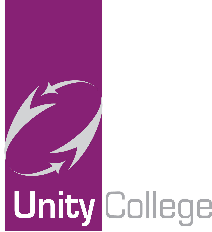 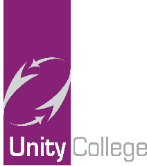 You will learnOnline ResourcesTeaching Resources/LinksReading skillsTo identify the features of different styles of non-fiction writing in modern and older texts.To identify and explain how texts have been adapted for specific audiences.To understand and analyse how a writer’s perspective can influence the style and content of their writing. To identify and analyse the methods and techniques used by a writer through annotation of a text.To answer questions using inference.Revise, identify a range of word classes and comment on their specific effect.Writing skillsWrite for a specific purpose, using the appropriate format and formality.Write for a specific audience, ensuring that the text is targeting their interests and needs.Experiment with a wider range of ambitious vocabulary.Sets 1,2,3: Kerboodle - Ignite 1: Unit 4 Traveller’s Tales: P86-105Sets 4,5,6: Kerboodle - Catapult 1: Chapter 1 Characters and Setting: P24-39Understanding Literary Heroes and Villains: https://www.youtube.com/watch?v=Hhk4N9A0oCA&safe=active Annotating Texts: https://www.bbc.co.uk/bitesize/guides/zgvxbk7/revision/1 Inference: https://www.bbc.co.uk/bitesize/guides/zcxqg82/revision/1https://www.bbc.co.uk/bitesize/topics/z43g87h/articles/z6h6wnbFiction & Non-Fiction: https://www.bbc.co.uk/bitesize/articles/z7n4ydmSynonyms: https://learnykids.com/worksheets/ks3-synonym-and-antonym Decoding Words: https://app.senecalearning.com/classroom/course/7b3b0f4b-f88f-4123-8ebd-d218cf542029/section/24d9b3a7-c791-4dc9-8c55-4912522fb3ac/session Critical Reading: https://www.bbc.co.uk/bitesize/topics/zfwpd6f Harry Potter Exploration: https://app.senecalearning.com/classroom/course/b61331b7-514e-4f70-936f-40206952cb19/section/6b4c358f-ddfc-4cf3-956c-111794e83388/session Character: https://www.bbc.co.uk/bitesize/guides/z3vwq6f/revision/4 Analysing Structure: https://www.bbc.co.uk/bitesize/guides/ztxbr82/revision/7 How to use evidence from a text: https://www.bbc.co.uk/bitesize/topics/zfdh8xs/articles/zdq8hbk Adjectives: https://www.bbc.co.uk/bitesize/articles/zf6c47hWord classes: https://www.bbc.co.uk/programmes/p08b5llkVerbs & tenses: https://www.bbc.co.uk/bitesize/articles/zh4thbkAmbitious vocabulary: https://www.bbc.co.uk/bitesize/guides/zc4sk7h/revision/1Work pack of resources are available from the English Office.CGP Key Stage Three English Study Guide:Reading sections 1-4Writing sections 6-9CGP Key Stage Three English Workbook:Reading sections 1-3Writing sections 6-9Oxford AQA KS3 English Language Year 7: Preparing for Paper 1 & Paper 2CGP Key Stage Three Spelling, Punctuation & Grammar Guide:  The Work BookAdditional ResourcesAdditional ResourcesAdditional ResourcesSeneca Learning online learning platformBBC Bitesize website, Young Writers online websiteJumpmag website (etymology for children)Kerboodle online learning platform – English Ignite 1 and Catapult 1Seneca Learning online learning platformBBC Bitesize website, Young Writers online websiteJumpmag website (etymology for children)Kerboodle online learning platform – English Ignite 1 and Catapult 1Seneca Learning online learning platformBBC Bitesize website, Young Writers online websiteJumpmag website (etymology for children)Kerboodle online learning platform – English Ignite 1 and Catapult 1You will learnOnline ResourcesTeaching Resources/LinksTeaching Resources/LinksProbabilityUse the language of probability.Use a probability scale with words.Understand the probability scale from 0 to 1.Identify outcomes and equally likely outcomes.Calculate probabilities.Use a probability scale from 0 to 1.Calculate more complex probabilities.Calculate the probability of an event not happening.Record data from a simple experiment.Estimate probability based on experimental data.Make conclusions based on the results of an experiment.Use probability to estimate the expected number of times an outcome will occur.Apply probabilities from experimental data in simple situations.Fractions & PercentagesUse fraction notation to describe parts of a shape.Compare and order fractions.Change an improper fraction to a mixed number.Identify equivalent fractions.Simplify fractions by dividing numerator and denominator by common factors.Add and subtract simple fractions.Calculate simple fractions of quantities.Write one quantity as a fraction of another.Work with equivalent percentages, fractions and decimals.Use different strategies to calculate with percentages.Express one quantity as a percentage of another.Hegarty Maths Clips:349349349351-353351-353351-353353-354353-354356356356355355NN5860N6165777314998NKS3 CGP Textbook 1 Pages:Section 17 Page 215 – 220Section 17 Page 215 – 220Section 17 Page 215 – 220Section 17 Page 215 – 220Section 17 Page 215 – 220Section 17 Page 215 – 220Section 17 Page 215 – 220Section 17 Page 215 – 220Section 17 Page 215 – 220Section 17 Page 215 – 220Section 17 Page 215 – 220Section 17 Page 215 – 220Section 17 Page 215 – 220Section 17 Page 215 – 220Unit 5.1 page 52Unit 5.1 page 61NUnit 5.1 page 53Unit 5.1 page 56Unit 5.2 page 63Unit 5.7 page 60Unit 5.4 page 73Unit 5.4 page 73-76Unit 5.4 page 77Unit 6.1 page 89KS3 Pearson Core Progress:Unit 6.1 Page 151Unit 6.1 Page 152Unit 6.2 Page 152-153Unit 6.2 Page 154Unit 6.3 Page 154-156Unit 6.3 Page 151-153Unit 6.3 Page 157-158Unit 6.4 Page 157-158Unit 6.4 Page 159-162Unit 6.4 Page 159-162Unit 6.5 Page 159-261Unit 6.5 Page 163-165Unit 6.5 Page 163-165Unit 5.1 page 122Unit 5.1 page 123-124Unit 5.2 page 125Unit 5.2 page 126Unit 5.3 page 127-128Unit 5.3 page 129Unit 5.4 page 130Unit 5.5 page 131-133Unit 5.6 page 134Unit 5.6 page 137-139Additional ResourcesAdditional ResourcesAdditional ResourcesAdditional ResourcesCGP – Mathematics for Key Stage Three Book One (Product code: M1NN31)KS3 Revision - https://www.bbc.co.uk/bitesize/subjects/zqhs34j                          https://mathsmadeeasy.co.uk/ks3-revision/ks3-maths/CGP – Mathematics for Key Stage Three Book One (Product code: M1NN31)KS3 Revision - https://www.bbc.co.uk/bitesize/subjects/zqhs34j                          https://mathsmadeeasy.co.uk/ks3-revision/ks3-maths/CGP – Mathematics for Key Stage Three Book One (Product code: M1NN31)KS3 Revision - https://www.bbc.co.uk/bitesize/subjects/zqhs34j                          https://mathsmadeeasy.co.uk/ks3-revision/ks3-maths/CGP – Mathematics for Key Stage Three Book One (Product code: M1NN31)KS3 Revision - https://www.bbc.co.uk/bitesize/subjects/zqhs34j                          https://mathsmadeeasy.co.uk/ks3-revision/ks3-maths/You will learnOnline Resources Teaching Resources / Links Biology Explain the hierarchy of organisation in a multicellular organism. Describe the structure of the gas exchange system and describe inhaling and exhaling. Describe the structure of the skeleton and the role of joints and muscles in movement of the skeleton. Kerboodle Digital Book - Activate 1: P26-39Seneca Learning KS3: Science Sections 1.1.2, 1.1.11 and 1.6.14BBC Bitesize – organisation - https://www.bbc.co.uk/bitesize/guides/z9hyvcw/revision/Bitesize – Gas Exchange https://www.bbc.co.uk/bitesize/guides/zq349j6/revision/2Bitesize – The Skeleton https://www.bbc.co.uk/bitesize/guides/zpkq7ty/revision/1https://teachers.thenational.academy/lessons/musculoskeletal-system-6tjkgthttps://classroom.thenational.academy/lessons/muscles-64v68t?from_query=muscleshttps://classroom.thenational.academy/lessons/respiratory-system-6mt64r?from_query=gas+exchange+science BBC Teach – How do our muscles and bones work - https://youtu.be/3haTJCOkyxACGP Key Stage 3 - Science Complete Revision and Practice: P14, 15, 18, 19Physics Explain what forces do. Describe how objects can deform or if they follow Hooke’s Law. Explain why drag and friction forces arise.Describe the effect of gravitational forces on the Earth. Explain what happens if forces are balanced or unbalanced. Kerboodle Digital Book - Activate 1: P110-123Seneca Learning KS3: Science sections 3.2.1 – 3.2.7BBC bitesize - https://www.bbc.co.uk/bitesize/guides/zttfyrd/revision/1https://teachers.thenational.academy/units/forces-and-motion-b426Science Eye – Forces https://youtu.be/8qOGXzg94cYScience Eye – Force and friction https://youtu.be/WKnCzlD8xLEScience Eye – Forces and motion - https://youtu.be/diSQnGQcHLsCGP Key Stage 3 Science Complete Revision and Practice: P123 – 128, 130Additional Resources Additional Resources Additional Resources https://www.thenational.academy/   https://www.bbc.co.uk/bitesize/    https://www.thenational.academy/   https://www.bbc.co.uk/bitesize/    https://www.thenational.academy/   https://www.bbc.co.uk/bitesize/    You will learnOnline ResourcesTeaching Resources/LinksUnderstand how the population of people has changed over-time.Understand the reasons why populations grow.Understand that population growth is not equal.Understand why people move from one place to another.Understand why people move from rural locations.Understand why people chose to live in a slum.To know and understand where food comes from.​To understand how we source clean water.​This links to the BBC bitesize website on population and migration. It covers population distribution, density, growth, and structure, together with causes and effects of migration. There is a revision section and test section. https://www.bbc.co.uk/bitesize/guides/zkg82hv/revision/2Watch the video and make notes under the following headings:1) Population distribution2) population density3) Population growth4) Population structure5) Causes of migration6) Effects of migrationLife in the favela of Rochina - KS3 Geography - BBC BitesizeWatch the video and complete the following tasks:Make notes under the headings of Geraldo, Leandro and Clothilda. What do these characters think about living in Rochina? List the positives and negatives of living in Rochina.Next, sketch a typical slum dwelling seen in the video (pause a scene to help in this task), label the key features.Where does our food come from? | BBC Teach - YouTube watch the video and make notes about where our food comes from.DiscoverWater (en-GB) read through the website and make an information poster about where water in the UK comes from. Work pack of resources are available upon request from Humanities Office.Geog.1 Textbook: P86-91 and P100-101You will learnOnline ResourcesTeaching Resources/LinksThe Black DeathTo describe how the Black Death arrived in Britain.To describe the symptoms of the Black Death.To explain what people though caused the Black Death.To explain the real causes of the Black Death.To explain the long term causes of the Black Death.Seneca Learning – This is a free interactive online learning site. You simply create an account and then click onto “Classes and Assignments” then “Join Class”. You then enter this class code nddogn0awz this will then set you a series of assignments.www.senacalearning.comBBC Bitesize – read through the information in the revise section and then watch the video. There is then a test section with questions.https://www.bbc.co.uk/bitesize/guides/z7r7hyc/revision/1On this website there are a variety of fun games to play that are associated with the Black Death.http://ks3historygames.co.uk/the-black-death-ks3-history/Consider everything you have studied and answer this question. You can then email the answer to your teacher, using your school email.g.hargraves@unity.lancs.sch.ukl.wroe@unity.lancs.sch.ukt.shaun@unity.lancs.sch.uka.rasul@unity.lancs.sch.uk“The Black Death was a complete disaster” How far do you agree?Paragraph 1 – Explain reasons why it was a disaster.Paragraph 2 – Explain some of the long-term improvements.Conclusion – Sum up your own opinion.KS3 History All-in-One Complete Revision and Practice Textbook/Revision Book published by Collins: P16 – 19Work pack of resources are available upon request from the Humanities Office.You will learnOnline ResourcesTeacher Resources/LinksSchool bag items – to say what there is and what there is not in your school bag; to say what you would like in your school bag; to say what colours your school bag items are.Countries – to recognise a range of countries in German. To say where you live and where you come from. Nationalities – to recognise a range of nationalities in the masculine and feminine form; to say what your nationality is in German.Personal information – to say your age, birthday and where you were born. To understand ordinal numbers in German.https://quizlet.com/247229798/french-school-bag-items-flash-cards/ https://www.linguascope.com/secure/students/beginner/topic.php?language=french&topic=pencilcase 2. https://www.linguascope.com/secure/students/beginner/topic.php?language=french&topic=countries https://quizlet.com/4598005/countries-in-french-flash-cards/https://quizlet.com/149981181/nationalities-in-french-flash-cards/ https://www.linguascope.com/secure/students/beginner/topic.php?language=french&topic=nationalitieshttps://quizlet.com/5087629/french-nationalities-flash-cards/https://www.linguascope.com/secure/students/beginner/topic.php?language=french&topic=physicalhttps://www.linguascope.com/secure/students/beginner/topic.php?language=french&topic=personalityhttps://www.linguascope.com/secure/students/beginner/topic.php?language=french&topic=facedescriptionshttps://www.bbc.co.uk/bitesize/topics/zjx947h/articles/z7ftwtyhttps://mywordsearch.com/192185/Je-me-presenteLinguascope: Log in detailsUsername: unityPassword: lordjoWork pack of resources are available upon request from the MFL Office. KS3 workbooks can be purchased from the MFL Office.Additional ResourcesAdditional ResourcesAdditional ResourcesLesson PowerPoints on School Bag Items, Countries, Nationalities and Personal Information are available upon request from the MFL Office.Lesson PowerPoints on School Bag Items, Countries, Nationalities and Personal Information are available upon request from the MFL Office.Lesson PowerPoints on School Bag Items, Countries, Nationalities and Personal Information are available upon request from the MFL Office.You will learnOnline ResourcesTeaching Resources/LinksSchool bag items – to say what there is and what there is not in your school bag; to say what you would like in your school bag; to say what colours your school bag items are.Countries – to recognise a range of countries in German. To say where you live and where you come from. Nationalities – to recognise a range of nationalities in the masculine and feminine form; to say what your nationality is in German.Personal information – to say your age, birthday and where you were born. To understand ordinal numbers in German.https://quizlet.com/57228389/year-7-german-school-bag-items-flash-cards/https://www.linguascope.com/secure/students/beginner/topic.php?language=german&topic=pencilcasehttps://quizlet.com/gb/200561800/german-countries-flash-cards/https://www.linguascope.com/secure/students/beginner/topic.php?language=german&topic=countrieshttps://quizlet.com/gb/214250910/german-nationalities-flash-cards/ https://www.bbc.co.uk/bitesize/guides/z96rk7h/revision/1 https://www.bbc.co.uk/bitesize/topics/zk7rgwx/articles/zh6jrj6 https://quizlet.com/133361209/german-pets-flash-cards/Linguascope Log in details: Username: unity Password: lordjo Work pack of resources are available upon request from the MFL Office. KS3 workbooks can be purchased from the MFL Office.Additional ResourcesAdditional ResourcesAdditional ResourcesPowerPoints on School Bag Items, Countries, Nationalities and Personal Information are available upon request from the MFL Office.    PowerPoints on School Bag Items, Countries, Nationalities and Personal Information are available upon request from the MFL Office.    PowerPoints on School Bag Items, Countries, Nationalities and Personal Information are available upon request from the MFL Office.    You will learnOnline ResourcesTeaching Resources/LinksSchool bag items – to say what there is and what there is not in your school bag; to say what you would like in your school bag; to say what colours your school bag items are.Countries – to recognise a range of countries in Spanish; to say where you live and where you come from. Nationalities – to recognise a range of nationalities in the masculine and feminine forms; to say what your nationality is in Spanish. Personal information – to say your age, birthday and where you were born. https://quizlet.com/216495329/spanish-school-bag-items-flash-cards/https://www.linguascope.com/secure/students/beginner/topic.php?language=spanish&topic=pencilcasehttps://quizlet.com/171397536/countries-in-spanish-flash-cards/https://www.linguascope.com/secure/students/beginner/topic.php?language=spanish&topic=countrieshttps://quizlet.com/102887457/nationalities-in-spanish-flash-cards/https://www.bbc.co.uk/bitesize/topics/zfgt6v4/articles/zhvpqp3https://www.bbc.co.uk/bitesize/topics/zfgt6v4/articles/zjh292pLinguascope Log in details:Username: unityPassword: lordjoWork pack of resources are available upon request from the MFL Office. KS3 workbooks can be purchased from the MFL Office.Additional ResourcesAdditional ResourcesAdditional ResourcesLesson PowerPoints on School Bag Items, Countries, Nationalities and Personal Information.Lesson PowerPoints on School Bag Items, Countries, Nationalities and Personal Information.Lesson PowerPoints on School Bag Items, Countries, Nationalities and Personal Information.You will learnOnline ResourcesTeaching Resources/LinksScratchLesson 1 – What is Scratch? Research the use of Scratch and how you can use it to build your own programs.Lesson 2 – Scratch challenges: practice your basic skills and familiarise yourself with the main tools and features.Lesson 3 – Maze plan: sketch and plan the maze background for your game.Lesson 4 – Creating a stage: develop your stage in Scratch using your maze plan.Lesson 5 – Creating sprites: create and add the main sprites required for your game.Lesson 6 – Using the ‘Control’ block: begin to add the main control blocks to your game.Office 365https://www.office.com/?auth=2Year 7 > Content Library > Digital LiteracyDownload and save the workbook in the ‘Lesson Tasks’ section to view and complete the activities.Make use of the ‘Lesson Notes’ section to help support your learning.https://www.bbc.co.uk/bitesize/guides/zksk7ty/revision/1KS3 Computer Science CGP:P112 – 126Work pack of resources are available upon request from Computer Science Office.You will learnOnline ResourcesTeaching Resources/LinksYou will learn what a landscape is. You will study the work of the artist Hundertwasser.You will become proficient in the use of oil pastels.You will create an original landscape in the style of Hundertwasser.  You will create a house landscape based on your own street.  Research Hundertwasser and present key features with images of their work. https://www.thedrawingsource.com/proportions-of-the-face.htmlhttps://www.youtube.com/watch?v=Z4lsy2SOm_Ahttps://www.youtube.com/watch?v=HghRXE8cbmEhttps://www.youtube.com/watch?v=OezMavBqWXcWork pack of resources are available upon request from Art Office.  Additional Resources Additional Resources Additional Resourceswww.tate.org.ukwww.craftscouncil.org.ukwww.textileartist.orgwww.vam.ac.ukwww.theartstory.orgwww.thestudentartguide.co.ukwww.bbc.co.uk/bitesizewww.tate.org.ukwww.craftscouncil.org.ukwww.textileartist.orgwww.vam.ac.ukwww.theartstory.orgwww.thestudentartguide.co.ukwww.bbc.co.uk/bitesizewww.tate.org.ukwww.craftscouncil.org.ukwww.textileartist.orgwww.vam.ac.ukwww.theartstory.orgwww.thestudentartguide.co.ukwww.bbc.co.uk/bitesizeYou will learnTeaching Resources/LinksPerformance skills, through devised and scripted workDeveloping leadership, teamwork and cooperation skills.Developing confidence with scriptsHow to use voice to create meaning, Explore how meaning is communicated through written word.Developing oracy and communication skills.Planning and time management skills.Learning how to be an effective audience member offering. constructive and evaluative feedback.Explore design of theatreEnjoy and evaluate Live Theatre.PowerPoint ScriptsBang Out of OrderDan NolanFilm of National Theatre’s “Treasure Island”Work pack of resources are available from the Art OfficeYou will learn:Online ResourcesTeaching Resources/LinksUnit of Work: Find Your VoiceIn this unit of work, you will begin to explore using your voice to create music. You will explore how your voice is an integral part of music. It is used not only for performance but also for internalising sound through performing, listening and appraising. You will sing a series of riffs from popular music before going on to create your own riff. Once you are confident with your riffs you will explore different rhythms that you can create through beat boxing. Finally, you will go on recreate a vocal performance of Don’t Stop Believin’ as part of a small group before performing it to an audience within your class. UC Music Department YouTube Channelhttps://bit.ly/2FEtouh Sheet Music Direct WebsiteEmail: music@unity.lancs.sch.ukPassword: Music123SongsterrEmail: music@unity.lancs.sch.ukPassword: Music123Work pack of resources are available upon request from the Art Office.You will learnOnline ResourcesTeaching Resources/LinksFood Safety & Food HygieneTo recognise the ‘routines’ needed in the Food Technology rooms.To understand the importance of good hygiene in food preparation.To recognise the needs of bacteria and how to control food is safe.Healthy EatingTo understand the 8 healthy guidelines (BEEDKEED).To recognise how ‘snack foods’ are made and their content.To investigate how calories, work along with balancing energy consumption.NutritionTo understand what nutrition is. To recognise the two main areas; Macro and Micro nutrients.To understand the function and sources of the nutrients.Practical Work (optional)Encouragement of carrying out practical work at home linking homework to the practical activities – Fruit Fusion/ Coleslaw/ Scones/ Pizza.www.foodafactoflife.co.ukSection on 11-14yrs – use drop menu for healthy eating and nutrition.www.bbcteach.co.ukDesign & Technology – Food Technology – Food Preparation & Nutrition – class clips on energy balance, nutrition and healthy eating.https://royalrussell.planetestream.comUse of many videos on making of food – crisps, sweets, chocolate, pizza – Gregg Wallace BBC.Work pack of resources are available upon request from the Technology Office.Additional ResourcesAdditional ResourcesAdditional ResourcesResources and homework on Show My Homework.Resources and homework on Show My Homework.Resources and homework on Show My Homework.You will learnOnline ResourcesTeaching Resources/LinksBoard Game – Papers, board and card:Analysis of context, design brief and specification, how to write and understand. Research into different cultures. How to profile your client and why a client is central to the design process. Developing ideas. Final idea presentation.Making using found materials. Different categories of paper, board and card. Evaluation.  Pen Pot - Polymers:About the iterative design process: Design, feedback evaluate, refine – cycle. To develop a design idea using card modelling.To understand about polymers, their source, categories, properties and types. How to plan, measure and mark out – ready for manufacture.How to communicate your design ideas using isometric drawing.Specific tools and equipment used in manufacture and how to use it skilfully. Using a try square: https://www.youtube.com/watch?v=6MgDn4f7O4g&safe=activeUsing a coping saw:https://www.youtube.com/watch?v=aH1C98YYpFM&safe=activeUsing a file:https://www.youtube.com/watch?v=32FUysj-Lu4&safe=activeHow to use a strip heater:https://www.youtube.com/watch?v=u6JRELLcoXo&safe=activeThermosets and thermoplastics:https://www.youtube.com/watch?v=4Is5SOL8-9A&safe=activePapers, cards and boards:https://www.youtube.com/watch?v=XsqGq30uWXQ&safe=activeDrawing in isometric:https://www.youtube.com/watch?v=biz81MlBFZo&safe=activeWork pack of resources are available upon request for the Board Game and Pen Pot projects from the Technology Office.Additional ResourcesAdditional ResourcesAdditional ResourcesWatch the link videos above and using words and pictures complete step by step instructions on how to carry out the specific processes described.Watch the link videos above and using words and pictures complete step by step instructions on how to carry out the specific processes described.Watch the link videos above and using words and pictures complete step by step instructions on how to carry out the specific processes described.You will learnOnline ResourcesTeaching Resources/ LinksSikhismExplain and consider how important Guru Nanak is.To understand the concept of equality in Sikhi.Judge the importance of respect and equality in the Gurdwara.To evaluate the challenges of wearing the kirpan and the impact of the Khalsa on life.Evaluate different ways in which Sewa can be practiced, understanding the meaning of a Sikh langar, which is a free and equal kitchen, for ourselves and make links between Sikh ideas about sharing and our own ideas. Describe how Sikh values to do with sharing make a difference in the Gurdwara.https://www.youtube.com/watch?v=zzc44OxMkPQ&list=PLrVsIKEiuQ3C3LhMGzDtJpz5NZl-Q2ePa&index=3 The Life of Guru Nanak Animation Divx - Bing video https://www.bbc.co.uk/bitesize/clips/zcn34wx https://www.truetube.co.uk/film/holy-cribs-gurdwara Work pack of resources are available upon request from the Humanities Office.You will learn Online ResourcesYou will learn the importance of keeping yourself cleanYou will understand the consequences of having poor personal hygieneYou should look at the steps that you can use to maintain good health and hygiene.To highlight the importance of a healthy lifestyle and discuss obsessive eating habits.Explore what influences of media and peers on young people with regards to how they think they should look.Hygienehttp://www.bbc.co.uk/education/clips/zfjkjxsPeriodshttps://www.nhs.uk/Video/Pages/Menstrualcycleanimation.aspx/feed/index.php/help/volunteering/volunteering-vacancies/feed/rss2/www.nhs.uk/conditions/how-do-i-manage-a-fussy-eater.aspx?searchtype=Tag&searchterm=Information+Service+for+Parents__Toddlers&Always #LikeAGirl - YouTubeOur Epic Battle #LikeAGirl (always.co.uk)Periods - NHS (www.nhs.uk)Germshttps://www.youtube.com/watch?v=7D0eIsuZC3wHeadlicehttp://embarrassingbodieskids.channel4.com/video/clinic-consultations/clinic-consultation-headlice/Body Imagehttps://www.bbc.co.uk/programmes/p012d8l4Emergency Aidhttps://www.youtube.com/watch?v=ygKaZP-ENYw&safe=activehttps://www.youtube.com/watch?v=CNxNIsQ_SzY&safe=activeAdditional ResourcesAdditional ResourcesWhat is a healthy diet? - BBC BitesizeTeenage pressures - acne - KS3 PSHE and Citizenship - BBC BitesizeTeenage pressures - appearances and beauty - KS3 PSHE and Citizenship - BBC BitesizeWhat is a healthy diet? - BBC BitesizeTeenage pressures - acne - KS3 PSHE and Citizenship - BBC BitesizeTeenage pressures - appearances and beauty - KS3 PSHE and Citizenship - BBC BitesizeYou will learnOnline ResourcesTeaching Resources/LinksTo know how to factor in exercise at home.To know how to carry out your own exercise session at home using minimal equipment.Plan and carry out your own exercise sessions at home. https://www.youtube.com/user/thebodycoach1Joe Wicks 30-minute PE lesson for everyone to have a go at – Fitness and fun.https://www.youtube.com/channel/UCu-rJFVlr7ZAZ0en3RRALPw Max Whitlock gymnastics sessions at home. Every Tuesday & Friday at 3:30pm. https://www.youthsporttrust.org/pe-home-learningPE activities that can be done individually or in pairs/small groups with a focus on the development of physical competence and actively learning the importance of personal skills to support social, emotional and mental wellbeing.https://www.youthsporttrust.org/60-second-physical-activity-challengesA fun ‘compete against yourself’ approach to physical activity with a focus on resilience and perseverance and the aim to achieve bronze, silver or gold medal aims. We have a range of activity cards and videos. https://www.youthsporttrust.org/active-learningTeaching wider school subjects such as English and Maths in a physical way so as to reduce children sitting for too long and making the learning fun e.g. timetable squats. https://burnleyleisure.co.uk/category/news/home-workouts/Unity College PE- Home activities (padlet.com) Use this link to our PE Padlet with lots of activities that you can complete at home. There are lots of tasks and videos for you to watch and have a go at. https://padlet.com/mwilliams393/j08dqdvaa3kmozht Work pack of resources are available upon request from PE Office.